Subject Line: You’re Approved to Join the ILSAA Provider Network 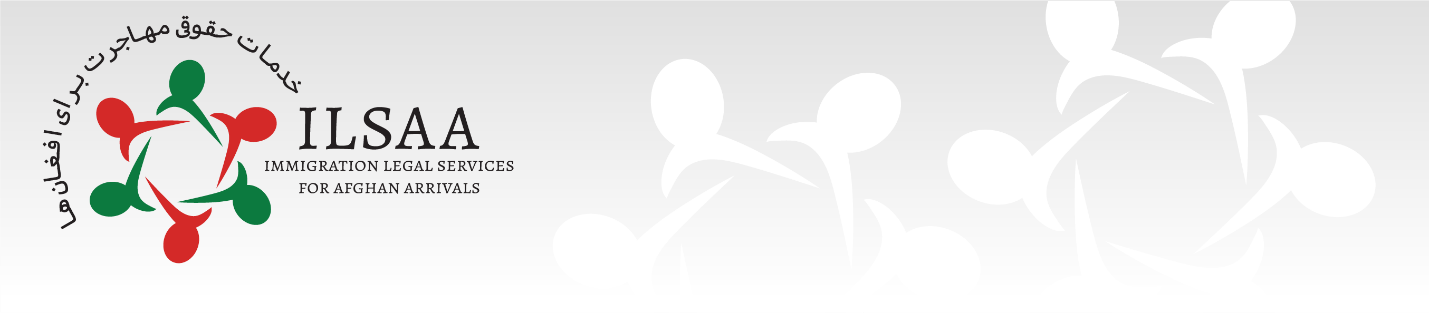 [Greeting] Congratulations! You are qualified to join Immigration Legal Services for Afghan Arrivals (ILSAA). Being a legal service provider for ILSAA gives you the unique opportunity to connect with other experts and peers doing similar work, access specialized training to support Eligible Afghan Arrivals, and become equipped with the ability to help this unique population secure permanent safety and stability in the United States. You can expect to be supported throughout the process and prepared with specific Afghan training and resources to take on assigned cases. Once you have successfully completed the training requirements outlined below, we will add your file to the list of eligible providers. Should a case arise that matches your skills and abilities, our legal team will connect you with Eligible Afghan Arrivals for representation. Required Next Steps:To become a certified ILSAA network provider, you'll begin by completing a course on Afghan culture to help you build rapport with clients. STEP 1: Complete this self-paced 60-minute training called, Who Are the Afghan Newcomers, within the next 10 days (about 1 and a half weeks). STEP 2: Once you have completed the training (or if you have already taken this popular course), download a copy of your certificate of completion.STEP 3: Complete the attached survey to help us get to know more about your experience and send it back with your Afghan cultural certificate of completion to our mailbox at ILSAAinfo@icf.com.STEP 4: Wait for next steps from our Training Coordinator who will follow up with additional training and resources to ensure you have everything you need on your journey to provide quality services for Afghans. Welcome to the team. We’re grateful to have you. Sincerely, The ILSAA Team